Pear Tree Primary School incorporating PiPs Before and After School Club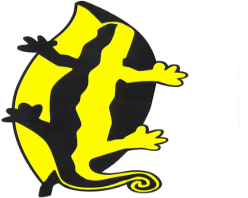 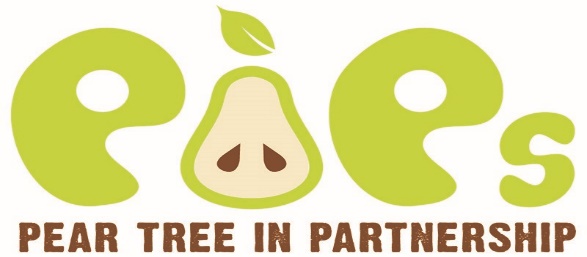 Scheme of Delegation of Financial Powers for a MATContents:Statement of intentLegal frameworkResponsibilities of the trust members Responsibilities of the trust boardDelegated powers of the accounting officerDelegated powers of the finance committeeDelegated powers of the remuneration committeeDelegated powers of the audit and risk committee[Updated] Delegated powers of the headteacherDelegated powers of the SBMDelegated powers of other school staffGeneral financial managementMonitoring and reviewAppendixAuthorisation LevelsStatement of intent In accordance with the ESFA’s ‘Academies Financial Handbook’ (AFH), this document outlines the delegation of financial powers within Pear Tree Primary School. The trust is committed to providing a high standard of education and care, while ensuring that robust internal controls are in place to ensure that value for money, high standards of financial propriety, compliance with the trust’s legal responsibilities and efficient use of resources is achieved. The internal control systems outlined in this document will be implemented at all times with the aim of ensuring that the trust acts in an effective and transparent manner. This Scheme of Delegation of Financial Powers has been reviewed and approved by the board of governors and will be reviewed and updated on an annual basis. Legal frameworkThis scheme of delegation has due regard to all relevant legislation and statutory guidance including, but not limited to, the following: ESFA (2020) ‘Academies financial handbook’The Companies Act 2006This policy operates in conjunction with the following trust policies:Capital and Revenue Reserves PolicyCharging PolicyCharging and Lettings PolicyGifts, Hospitality and Anti-Bribery Policy (need one of these drafting)Governors Expenses and Allowance PolicyGreen Procurement Policy StatementPay Policy for Teaching StaffWhistleblowing PolicyResponsibilities of the trust membersIn regard to the trust’s accounts, the members are responsible for appointing external auditors, other than where the Companies Act 2006 permits the trustees to appoint. In accordance with the letter of engagement, the members will vote on any proposals to remove external auditors – reasons for removing an auditor must be provided. Responsibilities of the governing boardA written scheme of delegation of financial powers will be approved by the board of governors, ensuring that there are adequate operational controls in place for all the financial processes within the trust. The board of governors is responsible for ensuring that the trust is operating in accordance with the law, its articles of association, its charitable objects, its funding agreement and the AFH. The board of governors is responsible for taking ownership of the trust’s financial sustainability and its ability to operate as a going concern – this includes the proper stewardship of assets, ensuring regularity, propriety, and value for money in the trust’s activities, and the efficient use of resources to maximise outcomes for pupils. Annual budgets will be formally approved by the board of governors prior to the start of the new financial year. Budgetary control reports from the Finance Committee will be discussed at least once per term. All capital plans for the trust, as recommended by the Finance Committee, will be received and approved by the board of governors on an annual basis. A declared conflict of interests register for all board members and staff with financial responsibilities will be kept and maintained by the board of governors. The board of governors is responsible for the following:External auditAppointing a Chief Financial Officer who is employed by the trust – prior ESFA approval is required if the trust, in exceptional circumstances, proposes to appoint a Chief Financial Officer who will not be an employee. Appointing a Finance Committee to oversee financial scrutiny and oversight and support the board in maintaining the trust as a going concern.Appointing external auditors where the Companies Act 2006 permits it to do so – see paragraph 2.1 – and notifying the ESFA when an auditor is removed or resigns.Receiving the reports of the findings of any external audit from the external auditor.Cooperating with external risk management auditors and external risk managers and implementing reasonable recommendations where necessary.Ensuring there is an appropriate, reasonable and timely response to the auditor’s findings.Liaising with the ESFASeeking the ESFA’s approval and meeting statutory requirements for any element of staff severance payment or compensation payment which is more than £50,000 above any contractual entitlement.Informing the ESFA if it suspects any irregularity affecting resources.Obtaining approval from the Secretary of State via the ESFA for the following transactions which are beyond the limits specified in the Academies’ Financial Handbook:Additional fundingWriting off debts and lossesEntering into guarantees, letters of comfort and indemnitiesAcquiring freeholdsCooperating with the ESFA if they require financial information to help inform any audits of the trust.Keeping, and declaring to the ESFA, records pertaining to related party transactions, to highlight that all transactions have been conducted in accordance with the high standards of accountability and transparency.Seeking approval from the ESFA for any novel, contentious or repercussive investments.Seeking approval from the ESFA for ex-gratia transactions.Notifying the ESFA if a deficit budget is proposed.Complying with any financial notices to improve.Approval and authorisationsApproving whistleblowing procedures, which are published on the trust’s website, and ensuring individuals’ right to whistleblow. At least one trustee and one member of staff will be appointed for staff to report concerns to.Scrutiny, review and oversightReviewing and approving the budget forecast return outturn before the 18 May annual deadline for submission to the ESFA.Reviewing and approving the BFR3Y before the 27 July annual deadline for submission to the ESFA.Explaining its policy for holding reserves in its annual report.Maintaining complete, accurate and up-to-date records of all financial arrangements.Ensuring that the trust is following the recommended operational and internal controls provided by the board of governors.Ensuring that financial plans are prepared and monitored to confirm the trust remains a going concern and financially sustainable.Reviewing the trust’s Asset Register on an annual basis and reviewing the Risk Register at least annually.Reviewing financial reports prior to the submission of the audited financial statements to the Secretary of State by 31 December each year.Reviewing all pay awards, with any decisions reported to the Finance Committee.Including contingency and business continuity planning as part of risk management procedures.Ensuring sound internal control, risk management and assurance processes are in place.Ensuring the protocol and requirements for managing related party transactions are followed and applied.Ensuring adequate insurance cover is obtained in compliance with legal obligations.Ensuring the governance statement, published alongside the annual accounts, meets the requirements of the Academies’ Financial Handbook.Appointing an audit and risk committeeAppointing an audit and risk committee, in line with the following requirements:The trust will have a dedicated audit and risk committee [This may be combined with another committee, such as finance, if the trust’s annual income is less than £50 million. Where it is combined with another committee, employees should not participate as members when audit matters are discussed.]The audit and risk committee will meet at least three times a year.The audit and risk committee will direct the trust’s programme of internal scrutiny, ensure that risks are being addressed appropriately through internal scrutiny, and report to the board of trustees on the adequacy of the trust’s internal control framework, including financial and non-financial controls and management of risks.There will be clear terms of reference in place which describe the remit of the audit and risk committee, including advising on the adequacy of financial and non-financial controls and risk management arrangements in the trust. The committee must also direct a programme of internal scrutiny and consider the results and quality of any external audit. Employees of the trust are not permitted to be members of the audit and risk committee; however, the accounting officer and Chief Financial Officer will attend, wherever possible, committee meetings to provide information and participate in discussions.The chair of governors will not be the chair of the committee.Only appointed members of the audit and risk committee, who have been approved by the board of governors, will vote on any matters – the committee can, however, appoint non-voting members to advise the committee.Members of the audit and risk committee will withdraw from the meeting if there is an identified or potential conflict of interest, or there is a motion to question their ability to remain impartial.The audit and risk committee for Pear Tree Primary School will be absorbed by the Finance Committee.Appointing staffAppointing a senior executive officer, who will also be the trust's accounting officer.The board will delegate Headteacher performance management to the Finance Committee on an annual basis, as well as any resulting pay awards. All executive and senior leadership appointments will be approved by the board. The chair of the board of governors and the accounting officer are responsible for ensuring that the capacity of executive and senior leaders to control and influence does not conflict with the requirements for managing connected party transactions. The board of governors will inform the ESFA if it suspects any irregularity regarding trust funds and instances of fraud or theft exceeding £5000 in a financial year.Delegated powers of the accounting officerThe accounting officer also acts as an executive leader, and is therefore responsible for ensuring that these roles do not overlap so that there is no ambiguity about who is accountable for the financial management and integrity of the trust. The accounting officer is personally responsible to Parliament, the public and to the ESFA for the financial resources under the trust’s control. This does not remove the responsibility of the trustees for the proper conduct and financial operation of the trust.The accounting officer is personally responsible for assuring the board of governors that the trust is compliant with the AFH and the funding agreement. The accounting officer is required to advise the board of trustees in writing if, at any time, in their opinion, any action or policy under consideration by them is incompatible with the terms of the articles, funding agreement or AFH.The accounting officer will advise the board of governors in writing if the board appears to be failing to act where required to do so by the terms and conditions of the AFH or funding agreement. Where the board of trustees continues to act in ways not in accordance with the specified conditions, the accounting officer will consider the reasons the board gives for its decision. If the accounting officer still considers that the action proposed by the board is in breach of the articles, the funding agreement or the AFH, the accounting officer is responsible for notifying the ESFA’s accounting officer immediately and in writing.Each year, the accounting officer is required to complete and sign a statement on regularity, propriety and compliance, which is submitted to the ESFA along with the audited accounts. Each year, the accounting officer is required to share the annual ‘Dear Accounting Officer’ letter from the ESFA with the trust’s members, governors, chief financial officer and other members of the SLT. They must also arrange for it to be discussed by the board of governors and take action where appropriate to strengthen the trust’s financial system and controls.It is the responsibility of the accounting officer to demonstrate how value for money has been achieved. Delegated powers of the Finance CommitteeThe Finance Committee will always comply with the trust’s trustee code of conduct. The Finance Committee will take responsibility for appointing a professional clerk to advise and guide the committee of their duties and responsibilities, and to record minutes of all committee meetings.The Finance Committee will be responsible for undertaking and attending relevant training when appropriate. The Finance Committee will take responsibility for reporting to the board of governors on the proceedings, recommendations and decisions of the committee.The Finance Committee exercises the powers and duties delegated to it by the board of governors in relation to the financial administration of the trust. The Finance Committee will meet as regularly as necessary, but at least once a term. Information regarding the financial performance of the trust will be reviewed by the committee at least three times a year, taking all necessary action to ensure ongoing viability and sustainability. The committee is responsible for reviewing the trust’s financial statements and highlighting any significant issues to the board of governors, prior to submission to the Secretary of State.At each meeting of the board of governors, the Finance Committee will report on decisions taken under their delegated powers. The Finance Committee is responsible for reviewing the reports of the School Business Manager regarding the effectiveness of the trust’s financial procedures and controls, reporting any findings to the board of trustees. The annual budget will initially be reviewed by the Finance Committee prior to the start of the financial year and its acceptance, or otherwise, will be given to the board of governors. The committee will report all significant financial matters and any potential overspending to the board of governors. The trust’s three-year capital plan will be reviewed on an annual basis. The Finance Committee is responsible for ensuring that appropriate insurance arrangements are in place for the trust. The purchase of goods and services, in line with the agreed authorisation levels outlined in Appendix A, will be authorised by the Finance Committee and reported to the trust board.Expenditure on goods and services between £30,001 and £100,000 in value will be authorised by the Finance Committee.The Finance Committee will direct the authorisation for goods and services, as necessary, in line with Appendix A.Members of the Finance Committee will withdraw from the meeting if there is an identified or potential conflict of interest, or there is a motion to question their ability to remain impartial. The Finance Committee will advise the board of governors on accounting and finance-related policies, the trust’s accounts, and the trust’s annual report, including the process for reviewing the accounts prior to submission for audit. The Finance Committee will be responsible for reviewing and offering advice with regards to the development of anti-fraud policies, whistleblowing processes and arrangements for special investigations. Delegated powers of the remuneration committee – absorbed by the Finance CommitteeThe remuneration committee will always comply with the trust’s trustee code of conduct. The remuneration committee will take responsibility for appointing a professional clerk to advise and guide the committee of their duties and responsibilities, and to record minutes of all committee meetings.The remuneration committee will be responsible for undertaking and attending relevant training when appropriate. The remuneration committee will take responsibility for reporting to the board of governors on the proceedings, recommendations and decisions of the committee.Ensuring annual pay awards for executive and senior leaders, which should be based on the outcomes of their performance appraisals, are reviewed on an annual basis by the committee, and recommendations for approval to the board of trustees are made. The committee will make certain executive and senior leaders are not involved in setting or reviewing their own remuneration.Reviewing and approving all gifts received by executive and senior leaders in line with the trust’s Gifts, Hospitality and Anti-Bribery Policy.Ensuring an effective Pay Policy is developed and implemented.Ensuring the analysis of pay information to identify and explore any gender pay gaps, challenges to achieving pay equality in the trust and any successesDelegated powers of the audit and risk committee - absorbed by the Finance CommitteeThe audit and risk committee will always comply with the trust’s Code of Conduct. The audit and risk committee will take responsibility for appointing a professional clerk to advise and guide the committee of their duties and responsibilities, and to record minutes of all committee meetings.The audit and risk committee will be responsible for undertaking and attending relevant training when appropriate. The audit and risk committee will take responsibility for reporting to the board of trustees on the proceedings, recommendations and decisions of the committee.The audit and risk committee will handle all matters relating to auditing, internal scrutiny, finance and risk management.The audit and risk committee will have due regard to all relevant legislation and advise the board of trustees when policies and procedures need to be revised in accordance with updates.Where necessary, the audit and risk committee will seek professional advice to ensure they can carry out their duties effectively.The audit and risk committee will take responsibility for providing the ESFA with any internal scrutiny reports they request and ensuring the audited accounts are submitted to the ESFA by 31 December each year.The audit and risk committee will receive reports, e.g. the annual accounts and management letters, consider any issues raised and the associated management response and action plans, and report necessary actions to the board of trustees. The audit and risk committee will be responsible for directing the trust’s programme of internal scrutiny and ensuring it is informed by risk. The committee will report the findings from internal scrutiny activities to the board of trustees. The audit and risk committee will compile a report highlighting the areas they have reviewed and if any progress has been made in these areas – reports will also include key findings, recommendations and conclusions. The audit and risk committee will take responsibility for the appointment, re-appointment, dismissal and remuneration of external and regulatory auditors, and for reviewing the quality of their work.The audit and risk committee will review the external auditor’s plan each year, the annual report and accounts, the auditor’s findings and actions taken by the trust’s managers in response to those findings. The audit and risk committee will assess the effectiveness and resources of the external auditor to provide a basis for decisions by the trust’s members about the auditor’s reappointment, dismissal or retendering, and produce an annual report of the committee’s conclusions and recommendations on this question to advise the board of trustees and members. With regards to risk management, the audit and risk committee will: Report to the board of trustees on the adequacy of the trust’s risk management processes.Make recommendations and advise on the strategic processes for risk, control and governance, and the governance statement.Advise on assurances relating to the management of risk and governance requirements for the trust. The audit and risk committee must meet at least three times a year and, during these meetings, the committee will carry out the following tasks: Agreeing a programme of work annually to deliver internal scrutiny that provides coverage across the year, reviewing the ratings and responses on the trust’s risk register to inform the programmeAgreeing who will be responsible for overseeing each element of the programme of workReviewing internal and external audit plans for the academic yearReviewing the trust’s budget forecast returns to ensure their accuracy and compliance with the trust’s funding criteriaCommenting on the annual report and accounts for the previous academic year prior to their finalisation and submission for auditingReviewing the content of the governance statement before it is presented alongside the finalised accountsDiscussing recommendations and the outcomes of assurance activities from third partiesReviewing the trust’s land and buildings collection tool (LBCT) to ensure its compliance with the trust’s funding criteriaReviewing and considering the annual audited accountsDiscussing the implications of the result of the accounting officer’s statement of regularity Considering the internal scrutiny report and discussing the progress made against recommendations regarding enhancing financial and other controls and risk management proceduresDiscussing recommendations and outputs of assurance activities from third parties, including ESFA financial management and governance reviews, funding audits and investigationsAgreeing the committee’s annual report to the board of governors and the accounting officerRe-visiting findings from external auditors and reviewing actions in response to auditsReviewing and challenging the internal and external audit strategyConsidering the committee’s own effectivenessDelegated powers of the headteacher (or deputy headteacher in headteacher’s absence)The day-to-day financial management of the trust and its staff is the responsibility of the headteacher, ensuring that the arrangements for the collection of income, purchasing of goods and services, payments and academy assets are in accordance with statutory regulations. The headteacher will prepare and present an annual budget to the Finance Committee prior to the start of the year. Management accounts will be reviewed by the headteacher, with potential overspending highlighted to the Finance Committee and board of governors. The headteacher is responsible for planning, preparing and annually updating a three-year strategic plan in line with the trust’s SDP. The headteacher is responsible for preparing a three-year capital plan for recommendation to the board of governors. The headteacher will ensure that all conflicts of interest concerning staff members with financial responsibility are declared and accurately recorded. The headteacher is responsible for ensuring that all trust spending is in accordance with the specified authorisation levels. Tenders can be opened by the headteacher when in the presence of another authorised person. In liaison with the School Business Manager, the headteacher certifies the payment of salaries each month and authorises any necessary overtime. Annual pay awards, including those in relation to non-teaching staff, will be reviewed on an annual basis by the headteacher and recommendations for approval to the Finance Committee will be made. The headteacher is responsible for ensuring that full, accurate and up-to-date records are maintained in relation to the trust’s finances, and that these are available for audit by the external auditor. In conjunction with the School Business Manager and other authorised signatories, the headteacher is responsible for signing cheques on behalf of the trust. Working closely with the School Business Manager, the headteacher is responsible for ensuring that the trust bank account does not become overdrawn. In liaison with the School Business Manager, the headteacher will ensure that all staff members with access to the trust’s online banking have the appropriate level of authority and that the correct procedures are followed. Delegated powers of the School Business ManagerThe School Business Manager is responsible for the management of the trust’s financial position at a strategic and operational level within the framework of financial control, as determined by the board of trustees, maintaining effective systems of internal control within the trust. The School Business Manager works closely with the headteacher to ensure efficient and effective day-to-day management of the trust’s finances, liaising with the Finance Committee and board of governors as appropriate. The School Business Manager is responsible for ensuring there is an appropriate division of duties between staff responsible for processing orders, receiving deliveries and processing payments.The School Business Manager is responsible for ensuring that all required information and documentation is submitted to the DfE and ESFA in line with the specified deadlines. The School Business Manager is responsible for ensuring that all income is accurately accounted for and is promptly collected and banked. The School Business Manager will assist the headteacher in preparing and presenting an annual budget to the Finance Committee prior to the start of the year.In liaison with the headteacher, the School Business Manager certifies the payment of salaries each month and authorises any necessary overtime in accordance with the trust’s agreed policy.The School Business Manager is responsible for notifying the payroll provider of any matters affecting payments to employees. Working alongside the headteacher, the SBM will assist in preparing an annual draft budget for consideration by the Finance Committee and board of governors prior to the start of the academic year. Management accounts are shared with the chair of trustees on a monthly basis and with other trustees at least six times a year.If the trust is served a Financial Notice to Improve (FNtI) by the ESFA, the School Business Manager will publish this to the trust’s website within 14 days of the FNtI being issued, and it will be kept on site until the ESFA lift the notice.The School Business Manager is responsible for maintaining the trust’s asset and risk registers. In conjunction with the headteacher and other authorised signatories, the School Business Manager is responsible for signing cheques on behalf of the trust. The School Business Manager is responsible for maintaining a record of all contracts entered into by the trust, including details of payments, quotes obtained and invoices received. Where appropriate, the SBM will advise the headteacher and the Finance Committee on purchasing decisions. Delegated powers of other school staffDesignated staff members will be delegated financial responsibility in order to support the headteacher with the maintenance of the financial controls and procedures in operation at the trust. Staff members with financial responsibility are aware of the financial regulations which they must act in accordance with. The following members of staff are authorised to receive and check goods on behalf of the trust:Budget holdersAdministrators nominated by the budget holderAppointed budget holders are responsible for checking and certifying monthly statements of expenditure against the delegated budget, reporting any potential overspending to the School Business Manager. Staff members will notify the School Business Manager of any eventuality that could affect the trust’s insurance arrangements, such as a school trip. All staff members with financial accountability are responsible for maintaining accurate and up-to-date records regarding their actions in relation to the trust’s finances. General financial managementWhere the trust’s transactions go beyond the specified delegated authority limits, prior approval from the ESFA will be sought. The trust will seek the ESFA’s prior approval for borrowing from any source where such borrowing is to be repaid from grant monies or secured on assets funded by grant monies. All trust funds, including those involving credit cards and online banking, will only be used for business expenditure and all balances will be cleared before interest accrues. All members of the board of trustees who hold delegated powers are responsible for ensuring that: Spending has been for the purpose intended and there is probity in the use of public funds. Spending decisions represent value for money. Internal delegation levels are applied within the trust at all times.A competitive tendering policy is implemented, and the procurement rules and thresholds in The Public Contracts Regulations 2015 are observed Relevant professional advice is obtained, where appropriate. The trust will disclose aggregate figures for all transactions of any amount, and separate disclosure for individual transactions above £5,000, in their audited accounts for the transactions outlined in the AFH. Relevant financial procedures implemented within the trust are outlined in the following trust policies:Capital and Revenue Reserves PolicyCharging PolicyCharging and Lettings PolicyGifts, Hospitality and Anti-Bribery Policy (need one of these drafting)Governors Expenses and Allowance PolicyGreen Procurement Policy StatementPay Policy for Teaching StaffAll special payments, including staff severance of any value, will be disclosed in total and individually. All ex-gratia payments will be referred to the ESFA for prior authorisation. The trust has delegated authority to approve individual compensation payments, provided that any non-contractual element is under £50,000. Where the payment is above this amount, the ESFA’s prior approval will be obtained. All members, trustees, employees and accounting officers with financial responsibility are required to record the details of any relevant business and pecuniary interests – relevant material interests arising from family relationships must also be detailed. This register will be published on the trust’s website: www.peartreeprimary.co.uk. All members, trustees, employees and their relations, and organisations are responsible for ensuring that their connections to the trust are not used for personal financial gain.Prior approval of the ESFA will be sought for all transactions with connected parties that are perceived as novel, contentious or repercussive. Prior approval of the ESFA will be sought when writing-off debts and losses and entering into guarantees, letters of comfort or indemnities. The trust will always pursue recovery of amounts owed to it, overpayments and payments made in error, irrespective of how they came to be made. No payments will be made to trustees unless such payments are permitted by the trust’s articles of association, or by express authority from the Charity Commission, and the payments will comply with the terms of any agreements entered into with the Secretary of State. In accordance with the specified authorisation levels in Appendix A, prior approval will be obtained for purchases and payments as necessary, including from external parties such as the ESFA and Charity Commission. All agreements between the trust and an individual or organisation will be on the basis of an open book agreement, including a requirement for the supplier to demonstrate, if requested, that their charges do not exceed the cost of supply. All agreements between the trust and an individual or organisation will be supported by a statement of assurance from the individual or organisation confirming that their charges do not exceed the cost of the goods or services supplied.The DfE’s ‘Get Information About Schools’ (GIAS) will be kept up-to-date and the ESFA will be notified about any changes relating to governance information. Monitoring and reviewThis document is reviewed annually by the board of governors, or sooner if updates to the AFH require changes to be made.Any changes to this policy will be communicated to members of staff by the headteacher.The scheduled review date for this policy is April 2022.Appendix A: Authorisation Levels[The figures shown in this template are simply an example and should be adapted to meet the needs of the school; however, all figures shown in relation to gaining ESFA approval are statutory and should not be altered.]Signed by:Signed by:Signed by:Signed by:Signed by:Chair of the board of governorsDate:HeadteacherDate:DutyValueDelegated authorityMethodReview periodVirements of budget provision between budget headings Up to £10,000HeadteacherAs requiredVirements of budget provision between budget headings £10,001 to £30,000Headteacher with approval from the Finance CommitteeAs requiredVirements of budget provision between budget headings Over £30,000Finance CommitteeReport to the board of governors As requiredOrdering goods and services within the agreed budgetUp to £2,000Budget holderSelection from preferred supplier list, unless otherwise agreed with the School Business Manager. MonthlyOrdering goods and services within the agreed budget£2,001 to £10,000Budget holder with the approval of the headteacherMinimum of three quotes required and report to headteacher. MonthlyOrdering goods and services within the agreed budget£10,001 to £30,000Headteacher with the approval of the Finance CommitteeMinimum of three quotes required and report to Finance Committee. MonthlyOrdering goods and services within the agreed budget£30,001 to £100,000Finance Committee – reporting to the board of governors.Formal tendering process, including advertising in the OJEU where necessary.MonthlyOrdering goods and services within the agreed budgetOver £100,000Board of governors. Formal tendering process, including advertising in the OJEU where necessary.MonthlySignatories for cheques, BACS payment authorisations, bank transfers, ESFA grant claims and ESFA returnsAnyHeadteacher, School Business Manager and other specified personnelTwo signatories per transaction are required. WeeklyAuthorising invoicesUp to £10,000Headteacher and School Business ManagerAs requiredAuthorising invoices£10,001 to £30,000Headteacher with approval of the Finance CommitteeAs requiredAuthorising invoices£30,000 to £100,000Finance Committee – reporting to the board of governorsFormal tendering process, including advertising in the OJEU where necessary.As requiredAuthorising invoicesOver £100,000Board of governorsFormal tendering process, including advertising in the OJEU where necessary.As requiredCollecting incomeUp to £5,000School Business ManagerCollecting income£5,001 to £10,000HeadteacherCollecting income£10,001 to £100,000Finance CommitteeCollecting incomeOver £100,000Board of governorsUnbudgeted expenditureUp to £5,000School Business ManagerAs requiredUnbudgeted expenditureUp to £15,000HeadteacherReported to the Finance CommitteeAs requiredUnbudgeted expenditure£15,000 to £50,000Finance CommitteeReported to the board of governorsAs requiredUnbudgeted expenditureOver £50,001, but within the trust’s reservesBoard of governorsAs requiredBanking cash and chequesAnySchool Business ManagerCash and cheques kept on the school property will not accumulate above £1,000. Banking will be checked and agreed by another member of staff.As requiredDisposal of assetsUp to £1,000HeadteacherOriginal cost, maintaining the principles of regularity, propriety and value for money. As requiredDisposal of assets£1,001 to £10,000Finance CommitteeOriginal cost, maintaining the principles of regularity, propriety and value for money. As requiredDisposal of assetsOver £10,000Board of governorsOriginal cost, maintaining the principles of regularity, propriety and value for money. As requiredDisposal of assetsOver £45,000Board of governorsOriginal cost, maintaining the principles of regularity, propriety and value for money. As requiredDisposal of assetsLand, buildings and heritage assetsBoard of governors plus prior written approval of the ESFAOriginal cost, maintaining the principles of regularity, propriety and value for money. As requiredAcquiring of assetsFreehold of land or buildingsBoard of governors plus prior written approval of the ESFAWriting-off debtsUp to £1,000Headteacher, reporting to the Finance CommitteeAnything above these limits requires approval by the Secretary of State through the ESFA. AnnuallyWriting-off debts£1,001 to £10,000Finance CommitteeAnything above these limits requires approval by the Secretary of State through the ESFA. AnnuallyWriting-off debtsBelow 1% of total annual income or £45,000 (whichever is smaller) per single transaction subject to a maximum of £250,000Board of governors and the ESFA where applicable Anything above these limits requires approval by the Secretary of State through the ESFA. AnnuallySpecial payments, including staff severance and compensation payments Up to £49,999Board of governorsAs requiredSpecial payments, including staff severance and compensation payments £50,000 and aboveBoard of governors plus ESFA approval before an offer is made to the employeeAs requiredEx-gratia paymentsAnyESFA prior approval requiredAs requiredNovel or contentious paymentsAnyBoard of trustees plus prior ESFA approval Bank cards and online bankingUp to £5,000School Business Manager, headteacher and designated budget holdersCharge cards will be kept in a safe and secure location when not in use. Orders require checking by another delegated authority. MonthlyLeasehold or tenancy agreement exceeding seven yearsAnyBoard of governors plus prior ESFA approvalAs requiredBorrowingAnyESFA approval requiredAs required